公 开 招 标 采 购 文 件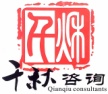 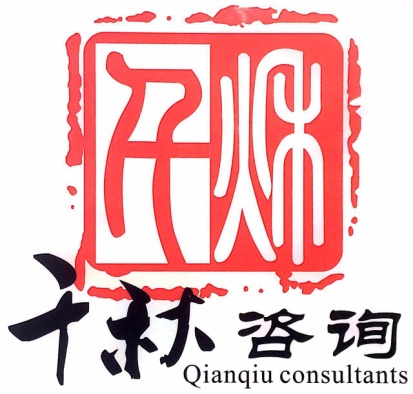 嘉兴市千秋工程咨询有限公司Jiaxing Qianqiu Engineering Consulting Co., Ltd项目名称：秀洲区核酸检测基地设备采购项目（第一期）招标编号：千秋（2022）第05号采购单位：嘉兴秀洲光伏小镇开发建设有限公司代理机构：嘉兴市千秋工程咨询有限公司日    期：2022年   月   日目录第一章 公开招标采购公告	3第二章 招标需求	6第三章 投标人须知	17第四章 评标办法	32第五章 采购合同主要条款	32第六章 投标文件格式	38第一章公开招标采购公告嘉兴市千秋工程咨询有限公司受嘉兴秀洲光伏小镇开发建设有限公司的委托，就下列项目进行公开招标，特欢迎国内合格的投标人前来投标，现将有关事项公告如下：一、招标项目编号:千秋（2022）第05号二、采购方式：公开招标三、招标采购内容：四、合格投标人的资格要求:1、具有独立承担民事责任的能力；2、具有良好的商业信誉和健全的财务会计制度；3、具有履行合同所必需的设备和专业技术能力；4、依法缴纳税收和社会保障资金的良好记录；5、在经营活动中没有重大违法记录；6、法律、行政法规规定的其他条件。特定资格要求：投标产品属于第三类医疗器械的，投标供应商应具有食品药品监督管理部门核发的有效的《医疗器械经营许可证》；投标产品属于第二类医疗器械的，投标供应商应具有食品药品监督管理部门核发的有效的《医疗器械经营备案凭证》；2017年修正后的《医疗器械经营监督管理办法（国家食药监第8号令）》另有规定的，从其规定。五、报名及招标文件的获取：1、报名及发售时间：2022年  月   日至   月   日（上午8：30—11：30，下午13：30—17：00不含节假日）2、发售地点：嘉兴市千秋工程咨询有限公司（嘉兴市秀洲区新平路299号中禾广场23楼）3、招标文件服务费：人民币500元，售后不退。六、购买招标文件时应提供以下资料（复印件需加盖单位公章）：1、营业执照副本复印件；2、报名人身份证及复印件（须提供所在单位介绍信）；七、投标保证金：无。八、投标截止时间和开标时间：2022年  月   日   时   分。九、开标地点：根据疫情防控工作需要，本项目不要求投标人至开标现场参加开标及开启投标文件活动。投标文件由投标人将纸质投标文件装袋密封后（密封袋上接缝处需加盖投标人单位公章和法定代表人印章）；邮寄或直接送达，地址：嘉兴市秀洲区新平路299号中禾广场23楼，嘉兴市千秋工程咨询有限公司，收件人：章莉莉，联系电话：13605735186。友情提醒：邮寄或直接送达的，尽量在投标截止前一小时前。注：若投标人采用寄件方式递交投标文件的，请务必在密封袋上注明联系人姓名及联系电话，以便于交易中心工作人员及时通知投标人确认投标文件的接收情况。由代理公司工作人员做好投标文件交接签收记录，鉴于疫情期间快递送达时间存在一定的不确定因素，投标人应充分考虑投标文件制作及投标文件邮寄所需的时间，由于快递邮寄原因不能按时寄达的，后果由投标人自负（投标文件接收截止时间：2022年  月   日   时   分，未按时寄达或送达指定地点的，均视为自动放弃）。评标委员会在评审过程中可能需要投标人对投标文件作出澄清、说明或者补正，为了便于及时取得联系，请投标人务必在投标文件中提供法定代表人（委托代理人）手机号码等联系方式（可在授权委托书格式中注明或另附纸张于投标文件中）。评标委员会可要求投标人在接到电话通知后半小时内通过电子邮件、钉钉、微信、QQ等形式作出回复。本次招标将2022年  月   日   时   分在嘉兴市公共资源交易中心（广场路350号，市行政中心西侧）开标室开标。本项目委托浙江省嘉兴市誉天公证处全程做好标书接收、标书密封情况鉴定、开启投标文件、评标等全过程现场公证。十、招标公告发布于：嘉兴市公共资源交易中心网http://www.jxzbtb.cn/。十一、业务咨询：采购单位：嘉兴秀洲光伏小镇开发建设有限公司采购单位联系人：        电话： 代理机构：嘉兴市千秋工程咨询有限公司 联系人：项兴戟   章莉莉  联系电话：0573-83705015  13605738567 13605735186监督部门电话： 嘉兴秀洲光伏小镇开发建设有限公司
嘉兴市千秋工程咨询有限公司2022年   月   日第二章招标需求采购清单所有清单中的推荐品牌均为参考品牌，欢迎能满足本项目技术需求且性能与推荐品牌相当的产品参加。▲投标产品按国家相关规定须具有医疗器械注册证的，须在投标文件中提供该投标产品的医疗器械注册证复印件。商务要求第三章投标人须知前附表总  则 适用范围 本招标文件适用于本次所述项目的招标。定义“招标人”系指组织本次招标的代理机构或采购人。“投标人”系指向招标方提交投标文件的供应商。 “产品”系指供方按招标文件规定，须向采购人提供的一切设备、保险、税金、备品备件、工具、手册及其它有关技术资料和材料。 “服务”系指招标文件规定投标人须承担的安装、调试、技术协助、校准、培训、技术指导以及其他类似的义务。 “项目”系指投标人按招标文件规定向采购人提供的产品和服务。 “书面形式”包括信函、传真、电报、电子文档等。 “▲”系指实质性要求条款。 招标方式 本次招标采用公开招标方式进行； 本次招标设定上限价为预算价。投标委托投标人代表须携带居民身份证。投标费用 不论投标结果如何，投标人均应自行承担所有与投标有关的全部费用。联合体投标 本项目不接受联合体投标。关联企业投标 本招标文件所称关联企业,是指存在“关联关系”的企业;“关联关系”的界定适用《中华人民共和国公司法》216条之规定。  ▲关联企业中，法定代表人为同一个的两个及两个以上法人，母公司、全资子公司及其控股公司，都不得同时投标，一经发现，将导致投标同时被拒绝。 多家代理商或经销商参加采购活动，如其中两家或两家以上供应商存在分级代理或代销关系，且提供的是其所代理品牌的产品的，评审时，取其中通过资格审查后的报价最低一家为有效供应商；当报价相同时，则以技术标最优一家为有效供应商；均相同时，由评标委员会集体决定。转包与分包 本项目不允许转包； 本项目不允许分包。特别说明： ▲投标人投标所使用的资格、信誉、荣誉、业绩与企业认证必须为本法人所拥有。 ▲投标人投标不得含有任何虚假材料,否则作无效标处理;中标后发现的,中标人须依照《中华人民共和国消费者权益保护法》第49条之规定双倍赔偿采购人。民事上之赔偿不免除作假投标人之行政与刑事责任。质疑投标人认为招标文件、招标过程或中标结果使自己的合法权益受到损害的，应当在知道或者应知其权益受到损害之日起七个工作日内，以书面形式向采购人、代理机构提出质疑。投标人对采购人、代理机构的质疑答复不满意或者采购人、代理机构未在规定时间内作出答复的，可以在答复期满后十五个工作日内向同级采购监管部门投诉。 质疑、投诉应当采用书面形式，质疑书、投诉书均应明确阐述招标文件、招标过程或中标结果中使自己合法权益受到损害的实质性内容，提供相关事实、依据和证据及其来源或线索，便于有关单位调查、答复和处理。招标文件 招标文件的构成 招标公告 投标人须知 招标项目需求 合同主要条款 评标办法及标准 投标文件相关文件格式 本项目招标文件的澄清、答复、修改、补充的内容均作为招标文件的组成部分，具有约束作用。 存在的风险投标人没有按照招标文件要求提供全部资料，或者投标人没有对招标文件在各方面作出实质性响应是投标人的风险，并可能导致其投标无效。招标文件的澄清与修改 投标人应认真阅读本招标文件，发现其中有误或有要求不合理的，投标人必须在知道或者应当知道之日起七个工作日内以书面形式要求采购代理机构澄清，否则，由此产生的后果由投标人负责。 采购代理机构必须以书面形式答复所有购买招标文件的投标人（答复中不包含问题的来源）要求澄清的问题，同时认定其他澄清方式为无效。 采购代理机构对已发出的招标文件进行必要澄清或者修改的，应当在招标文件要求提交投标文件截止时间十五日前，以书面形式通知所有招标文件收受人。该澄清或者修改的内容为招标文件的组成部分。 采购代理机构和采购单位可以视采购具体情况，延长投标截止时间和开标时间，但至少应当在招标文件要求提交投标文件的截止时间三日前，将变更时间书面通知所有招标文件收受人。 招标文件的澄清或者修改都应该通过本代理机构以法定形式发布，采购人非通过本机构，不得擅自澄清或者修改招标文件。投标文件的编制（一）投标文件的组成投标文件由资信、商务及技术文件和投标报价文件二部份组成。1、资信商务文件：投标声明书 (格式见附件) ；法定代表人授权委托书(格式见附件)；营业执照副本复印件；类似案例成功的业绩（投标人同类项目实施情况一览表、合同复印件、用户验收报告、用户评价）；投标人资格条件的相关证明文件；（格式自拟）可作为投标人资信评分的资质证明材料（可选）：投标人所获得的信誉证明材料等其他介绍；商务响应表（格式见附件）；2、技术文件技术规范偏离表（格式见附件）；标产品配置清单，均不含报价（格式见附件）；投标人建议的安装、调试、验收方法或方案；技术服务、技术培训、售后服务的内容和措施；项目实施人员情况说明；优惠条件：投标人承诺给予招标人的各种优惠条件，包括售后服务、专用耗材等方面的优惠； 投标人需要说明的其他文件和说明（格式略）；未尽事宜请各供应商按评分细则制作技术部份。3、报价文件：投标函（格式见附件）；投标报价明细表（格式见附件）；投标人针对报价需要说明的其他文件和说明（格式自拟）；开标一览表（格式见附件）。▲注：法定代表人授权委托书、投标声明书、投标函、开标一览表必须由法定代表人（或者授权代表）签名且加盖单位公章。（二）投标文件的语言及计量▲1、投标文件以及投标方与招标方就有关投标事宜的所有来往函电，均应以中文书写。▲2、投标计量单位，除招标文件中有特殊要求外，应采用中华人民共和国法定计量单位，货币单位：人民币元。（三）投标报价1、投标报价应按招标文件中相关附表格式填写。2、▲投标人的投标报价应包括货款、标准附件、备品备件、专用工具、包装、运输、装卸、保险、税金、货到就位以及安装、调试、培训、保修等一切税金和费用。3、投标文件只允许有一个报价，有选择的或有条件的报价将不予接受。（四）投标文件的有效期1、自投标截止日起60日历天投标文件应保持有效。有效期不足的投标文件将被拒绝。2、在特殊情况下，招标人可与投标人协商延长投标书的有效期，这种要求和答复均以书面形式进行。3、投标人可拒绝接受延期要求。同意延长有效期的投标人不能修改投标文件。4、中标人的投标文件自开标之日起至合同履行完毕止均应保持有效。（五）投标保证金无。6、投标人有下列情形之一的，将上报主管部门：投标人在投标有效期内撤回投标文件的；未按规定提交履约保证金的；投标人在投标过程中弄虚作假，提供虚假材料的；中标人无正当理由不与采购人签订合同的；其他严重扰乱招投标程序的。（六）投标文件的签署和份数投标人应按本招标文件规定的格式和顺序编制、装订投标文件并标注页码，投标文件内容不完整、编排混乱导致投标文件被误读、漏读或者查找不到相关内容的，是投标人的责任。▲投标人应按资信商务文件、技术文件、投标报价文件的顺序装订成册，资信商务文件、技术文件可装订在一起），投标报价文件单独装订成册。所有投标文件正本各 1份，副本各4份。投标文件的封面应注明“正本”、“副本”字样。未装订的投标文件将被拒绝。投标文件的正本需打印或用不褪色的墨水填写，投标文件正本除本《投标人须知》中规定的可提供复印件外均须提供原件。副本为正本的复印件。▲投标文件须由投标人在规定位置盖章并由法定代表人或法定代表人的授权委托人签署，投标人应写全称。▲投标文件不得涂改，若有修改错漏处，须加盖单位公章或者法定代表人或法定代表人的授权委托人签字或盖章。投标文件因字迹潦草或表达不清所引起的后果由投标人负责。（七）投标文件的包装、递交、修改和撤回投标人应按资信商务及技术文件和报价文件二部分密封封装投标文件。投标文件的包装封面上应注明投标人名称、投标人地址、投标文件名称（资信/商务文件或者技术文件、报价文件等）、并注明项目名称、项目编号、投标人名称和地址，以及“请勿在  年  月  日  时  分之前启封”的字样。信袋封口均须加盖投标人公章。未按规定密封或标记的投标文件将被拒绝，由此造成投标文件被误投或提前拆封的风险由投标人承担。投标人在投标截止时间之前，可以对已提交的投标文件进行修改或撤回，并书面通知招标采购单位；投标截止时间后，投标人不得撤回、修改投标文件。修改后重新递交的投标文件应当按本招标文件的要求签署、盖章和密封。（八）投标无效的情形实质上没有响应招标文件要求的投标将被视为无效投标。投标人不得通过修正或撤消不合要求的偏离或保留从而使其投标成为实质上响应的投标，但经评标委员会认定属于投标人疏忽、笔误所造成的差错，应当允许其在评标结束之前进行修改或者补正（可以是复印件、传真件等，原件必须加盖单位公章）。修改或者补正投标文件必须以书面形式进行，并应在中标结果公告之前查核原件。限期内不补正或经补正后仍不符合招标文件要求的，应认定其投标无效。投标人修改、补正投标文件后，不影响评标委员会对其投标文件所作的评价和评分结果。1、在符合性审查和商务评审时，如发现下列情形之一的，投标文件将被视为无效：在资信商务技术文件中出现报价的；资格证明文件不全的，或者不符合招标文件标明的资格要求的；投标文件无法定代表人签字（或盖章）,或未提供法定代表人授权委托书、投标声明书或者填写项目不齐全的；投标代表人未能出具身份证明或与法定代表人授权委托人身份不符的；投标文件格式不规范、项目不齐全或者内容虚假的；投标文件的实质性内容未使用中文表述、意思表述不明确、前后矛盾或者使用计量单位不符合招标文件要求的（经评标委员会认定并允许其当场更正的笔误除外）；投标有效期、交货时间、质保期等商务条款不能满足招标文件要求的；未实质性响应招标文件要求或者投标文件有招标方不能接受的附加条件的；不符合本招标文件中的实质性要求条款。2、在技术评审时，如发现下列情形之一的，投标文件将被视为无效：未提供或未如实提供投标货物的技术参数，或者投标文件标明的响应或偏离与事实不符或虚假投标的；明显不符合招标文件要求的规格型号、质量标准，或者与招标文件中标“▲”的技术指标、主要功能项目发生实质性偏离的；投标技术方案不明确，存在一个或一个以上备选（替代）投标方案的；与其他参加本次投标供应商的投标文件（技术文件）的文字表述内容差错相同2处以上且评标委员会一致认定为串标行为的；3、在报价评审时，如发现下列情形之一的，投标文件将被视为无效：未采用人民币报价或者未按照招标文件标明的币种报价的；报价超出最高限价；投标报价具有选择性，或者开标价格与投标文件承诺的优惠（折扣）价格不一致的。   4、被拒绝的投标文件为无效。开标（一）、开标准备1、采购代理机构将在规定的时间和地点进行开标。（二）、开标程序1、开标会由采购代理机构主持，主持人宣布开标会议开始；2、介绍参加开标会的人员名单；3、主持人宣布评标期间的有关事项；告知应当回避的情形,提请有关人员回避；4、投标人或其当场推荐的代表，或者招标采购单位委托的公证机构检查投标文件密封的完整性并签字确认；5、唱标及勘误：由唱标人宣读投标人在其投标文件中承诺的投标报价以及采购代理机构认为有必要宣读的其他内容。唱标顺序按各投标人提交投标文件时间的先后顺序进行；先开启资信商务及技术标,再开启报价文件。6、宣布评标期间的有关事项；7、开标会议结束。（三）、开标记录采购代理机构做开标记录,并由记录人和投标人签字确认。评标（一）组建评标委员会本项目评标委员会由评审专家5人和采购人代表2人，共7人组成。（二）评标的方式本项目采用不公开方式评标，评标的依据为招标文件和投标文件。（三）评标程序1、形式审查评标委员会对投标人的资格和投标文件的完整性、合法性等进行审查。2、实质审查与比较（1）评标委员会审查投标文件的实质性内容是否符合招标文件的实质性要求。（2）评标委员会将根据投标人的投标文件进行审查、核对,如有疑问,将对投标人进行询标,投标人要向评标委员会澄清有关问题,并最终以书面形式进行答复。询标时，投标人代表未到场或者拒绝澄清或者澄清的内容改变了投标文件的实质性内容的，评标委员会有权对该投标文件作出不利于投标人的评判。（3）各投标人的资信商务及技术分按照评标委员会成员的独立评分汇总后的算术平均分计算。（4）招标代理机构工作人员协助评标委员会根据本项目的评分标准计算各投标人的商务报价得分。（5）评标委员会完成评标后,评委对各部分得分汇总,计算出本项目最终得分、性价比、评标价等。评标委员会按评标原则推荐中标候选人同时起草评标报告。（四）澄清问题的形式对投标文件中含义不明确、同类问题表述不一致或者有明显文字和计算错误的内容，评标委员会可要求投标人作出必要的澄清、说明或者纠正。投标人的澄清、说明或者补正应当采用书面形式，由其授权代表签字或盖章确认，并不得超出投标文件的范围或者改变投标文件的实质性内容。（五）错误修正投标文件如果出现计算或表达上的错误，修正错误的原则如下：1、开标一览表总价与投标报价明细表汇总数不一致的，以开标一览表为准；2、投标文件的大写金额和小写金额不一致的，以大写金额为准；3、总价金额与按单价汇总金额不一致的，以单价金额计算结果为准；4、对不同文字文本投标文件的解释发生异议的，以中文文本为准。按上述修正错误的原则及方法调整或修正投标文件的投标报价，投标人同意并签字确认后，调整后的投标报价对投标人具有约束作用。如果投标人不接受修正后的报价，则其投标将作为无效投标处理。（六）评标过程的保密性凡是属于审查、澄清、评审和比较的有关资料以及授标建议，任何人均不得向投标人或其他无关的人员透露。投标人在评标过程中，所进行的力图影响评标结果的不公正活动，可能导致其投标被拒绝。（七）评标原则和评标办法1、评标原则。评标委员会必须公平、公正、客观，不带任何倾向性和启发性；不得向外界透露任何与评标有关的内容；任何单位和个人不得干扰、影响评标的正常进行；评标委员会及有关工作人员不得私下与投标人接触。2、评标办法。本项目评标办法是 综合评标法 ，具体评标内容及评分标准等详见《第四章：评标办法及评分标准》。（七）评标过程的监控本项目评标过程实行全程录音、录像监控，投标人在评标过程中所进行的试图影响评标结果的不公正活动，可能导致其投标被拒绝。六、定标（一）、确定中标人。1、由评标小组推荐预中标单位。2、采购代理机构在评标结束后2个工作日内将评标结果交采购人确认。采购人应在收到后5个工作日内对评标结果进行确认。（二）、在发布招标公告的网站上对评标结果进行公示1个工作日。七、合同授予（一）签订合同1、采购人与中标人应当在《中标通知书》发出之日起30日内签订采购合同，所签订的合同格式内容在第五章合同主要条款的基础上自拟，但不得和招标文件要求和相关法律条款相违背。2、中标人拖延、拒签合同的,将上报主管部门并取消中标资格。（二）履约保证金1、中标人应按招标文件确定的履约保证金的金额，向采购人交纳履约保证金，否则，将上报主管部门。2、签订合同后，如中标人不按双方合同约定履约，则没收其全部履约保证金，履约保证金不足以赔偿损失的，按实际损失赔偿。3、履约保证金在项目完成验收后，该款无息退还。八、其它本项目招标代理费由中标单位承担，收费标准如下：1、根据“国家发展和改革委员会办公厅《关于招标代理服务收费有关问题的通知》（发改办价格【2003】857号）”规定，招标代理机构向中标人收取招标代理服务费。
   2、中标人应在收取《中标通知书》时向采购代理机构交纳招标代理服务费，服务费的收费标准按浙价服〔2003〕77号文规定计算例如：某项目货物类招标代理业务中标金额为900万元，计算中标服务费收费额如下：100万元 × 1.5% = 1.5万元（500-100）万元 × 1.1% = 4.4万元  （900-500）万元×0.5% = 3.2万元计收费 = 1.5万元 +4.4万元+3.2万元 =9.1万元3、本项目以货物类招标收费标准的70%收取招标代理服务费服务费，对于招标代理服务费不足3500元的，按3500元计收。4、服务费的货币为人民币。5、服务费支付方式：一次性以银行划账、电汇、汇票或支票的形式支付。6、服务费以银行划账方式按下列要求提交：收款人：嘉兴市千秋工程咨询有限公司户名：嘉兴市千秋工程咨询有限公司开户银行：交通银行嘉兴分行账号：3346010000181701600507、服务费支付时间：服务费必须在中标人领取《中标通知书》时一次性付清，如果中标人未能按时交纳服务费，采购代理机构/采购人保留取消其中标资格并追究其法律责任的权利。8、服务费不在投标报价中单列。第四章评标办法为公正、公平、科学地选择中标人，根据有关法律法规的规定，并结合本项目的实际，制定本办法。一、总则本次评标采用综合评分法，总分为100分，合格投标人的评标得分为各项目汇总得分，中标候选资格按评标得分由高到低顺序排列，得分相同的，按投标报价由低到高顺序排列；得分且投标报价相同的，按技术得分由高到低顺序排列。排名第一的投标人为中标候选人,排名第二的投标人为候补中标候选人……其他投标人中标候选资格依此类推。评分过程中采用四舍五入法，并保留小数2位。投标人评标综合得分=价格分+(技术分+商务分+资信分)二、评标内容及标准（一）价格分（30分）1、价格分采用低价优先法计算，即满足招标文件要求且投标价格最低的投标报价为评标基准价，其他投标人的价格分按照下列公式计算：价格分=（评标基准价/投标报价）×30%×1002、投标人的投标报价超过采购人设定的最高限价，将作为无效标。技术分： （三）资信商务及其他分 第五章采购合同主要条款（一）、通用必备条款部份合同编号：预算金额：采购人（以下称甲方）：供应商（以下称乙方）：采购代理机构：嘉兴市千秋工程咨询有限公司采购方式：公开招标按照《中华人民共和国民法典》等法律法规的规定，甲、乙双方按照秀洲区核酸检测基地设备采购项目（第一期）采购结果签订本合同。第一条 合同组成	本次采购活动的相关文件为本合同的组成部分，这些文件包括但不限于：（1）本合同文本；（2）采购文件与采购响应文件；（3）中标或成交通知书；组成本合同的所有文件必须为书面形式。。第二条 合同标的与相关属性1、本次采购的是秀洲区核酸检测基地设备采购项目（第一期）第三条 合同价款1、本合同项下总价款为（大写）              人民币，分项价款见“价格清单”（如有）”。2、本合同总价款含所有税费(包括货款、标准附件、备品备件、专用工具、包装、运输、装卸、保险、税金、货到就位以及安装、调试、培训、保修等一切税金和费用。)3、本合同付款方式为本合同项下的资金付款进度按招标文件规定第四条 履约保证金1、本项目设置履约保证金，乙方应于         （时间）向甲方提交履约保证金         元（不得高于本合同金额的2.5%）。履约保证金在         （时间）退还乙方。第五条 合同的变更和终止本合同一经签订，甲乙双方不得擅自终止合同或对合同实质性条款进行变更。确有特殊情况的，须经上级主管部门备案同意。第六条 合同的转让与分包乙方不得擅自部分或全部转让其应履行的合同义务。乙方分包的，应经过甲方书面同意。第七条 争议的解决1、因履行本合同引起的或与本合同有关的争议，甲、乙双方应首先通过友好协商解决，如果协商不能解决争议，则采取以下第         种方式解决争议：（1）向甲方所在地有管辖权的人民法院提起诉讼；（2）向         仲裁委员申请仲裁。第八条 合同备案及其他本合同一式五份，甲乙双方各执二份，1份送招标代理机构存档。二、特殊专用条款部份服务内容……第二条、合同履行时间、履行方式及履行地点1、履行时间：2、履行方式：3、履行地点：第三条、技术资料1、乙方应按招标文件规定的时间向甲方提供有关技术资料。2、没有甲方事先书面同意，乙方不得将由甲方提供的有关合同或任何合同条文、规格、计划、图纸、样品或资料提供给与履行本合同无关的任何其他人。即使向履行本合同有关的人员提供，也应注意保密并限于履行合同的必需范围。第四条、知识产权乙方应保证提供服务过程中不会侵犯任何第三方的知识产权。第五条、履约保证金乙方交纳人民币△元作为本合同的履约保证金。第六条、税费本合同执行中相关的一切税费均由乙方负担。第七条、违约责任......第八条、不可抗力事件处理1、在合同有效期内，任何一方因不可抗力事件导致不能履行合同，则合同履行期可延长，其延长期与不可抗力影响期相同。2、不可抗力事件发生后，应立即通知对方，并寄送有关权威机构出具的证明。3、不可抗力事件延续120天以上，双方应通过友好协商，确定是否继续履行合同。第九条、诉讼 双方在执行合同中所发生的一切争议，应通过协商解决。如协商不成，可向甲方所在地法院起诉。第十条、合同生效及其它1、合同经双方法定代表人或授权委托代理人签字并加盖单位公章后生效。2、本合同未尽事宜，遵照《中华人民共和国民法典》有关条文执行。  甲方：                                   乙方：   地址：                                   地址：   法定（授权）代表人：                     法定（授权）代表人：  签字日期：      年  月  日       签字日期：      年  月  日第六章　投标文件格式一、投标文件外层包装封面格式1、所有投标文件的外包装封面格式：(可选用)投标文件项目名称：秀洲区核酸检测基地设备采购项目（第一期）     项目编号：投标文件名称：资信商务及技术文件、报价文件投标人名称：投标人地址：在年月日时分之前不得启封年月日二、资信商务及技术文件格式2、资信商务及技术文件的封面格式：资信商务/技术文件项目名称：秀洲区核酸检测基地设备采购项目（第一期）    项目编号：投标人名称：投标人地址：在年月日时分之前不得启封年月日3、报价文件封面格式：正本/或副本报价文件项目名称：秀洲区核酸检测基地设备采购项目（第一期）     项目编号：投标人名称：投标人地址：年月日4、资信商务及技术文件、投标报价文件目录（请按照“第三章投标人须知，三、投标文件的编制”的顺序自行编制目录）例如：资信商务文件：（1）投标声明书 (格式见附件) ——————————————（2）法定代表人授权委托书(格式见附件) ——————————5、投标声明书格式：投标声明书致：　　　　　　　（招标采购单位名称）：　　　　　　　（投标人名称）系中华人民共和国合法企业，经营地址。我　　　（姓名）系　　　　　（投标人名称）的法定代表人，我方愿意参加贵方组织的　　　　　项目的投标，为便于贵方公正、择优地确定中标人及其投标产品和服务，我方就本次投标有关事项郑重声明如下：1.我方向贵方提交的所有投标文件、资料都是准确的和真实的。2.我方不是采购人的附属机构；在获知本项目采购信息后，与采购人聘请的为此项目提供咨询服务的公司及其附属机构没有任何联系。3.我方此次向贵方提供的服务内容为；。4.我方诚意提请贵方关注：近期有关该服务的售后服务等方面的重大决策和事项有：5.我方及由本人担任法定代表人的其他机构最近三年内被通报或者被处罚的违法行为有：6.以上事项如有虚假或隐瞒，我方愿意承担一切后果，并不再寻求任何旨在减轻或免除法律责任的辩解。投标人（盖章）：法定代表人或被授权代表人（签字）：日期：6、法定代表人授权委托书格式：法定代表人授权委托书致：（招标采购单位名称）：我（姓名）系（投标人名称）的法定代表人，现授权委托本单位在职职工（姓名）以我方的名义参加项目的投标活动，并代表我方全权办理针对上述项目的投标、开标、评标、签约等具体事务和签署相关文件。我方对被授权人的签名事项负全部责任。在撤销授权的书面通知以前，本授权书一直有效。被授权人在授权书有效期内签署的所有文件不因授权的撤销而失效。被授权人无转委托权，特此委托。被授权人签名：法定代表人签名（或盖章）：职务：职务：被授权人身份证号码：投标人公章：年月日法定代表人身份证复印件粘贴处（正反面）  被授权人身份证复印件粘贴处（正反面）7、投标人的类似成功案例的业绩证明文件：投标人同类项目实施情况一览表格式：（投标人同类项目业绩合同复印件/用户意见评价表复印件附后）投标人（盖章）：法定代表人或被授权代表人（签字）：日期：8、商务响应表格式：▲注：本表不允许负偏离；▲不提供本表视为完全响应招标文件要求。投标人名称：（盖章）法定代表人或被授权代表人（签字）：投标日期： 年 月 日9、技术规范偏离表格式：注：“偏离”系指“正偏离”、“负偏离”或“无偏离”。投标人名称：（盖章）法定代表人或被授权代表人（签字）：投标日期： 年 月 日10、项目实施人员一览表格式：项目实施人员（主要从业人员及其技术资格）一览表标项：注：在填写时，如本表格不适合投标人的实际情况，可根据本表格式自行划表填写。投标人名称：（盖章）法定代表人或授权代表（签字）：投标日期： 年 月 日11、投标产品配置清单格式：投标人名称：（盖章）法定代表人或授权代表（签字）：投标日期： 年 月 日12.投标函格式：投标函致：（招标采购单位名称）：根据贵方为项目的招标公告/投标邀请书（项目编号：），签字代表（全名）经正式授权并代表投标人（投标人名称）提交资信商务及技术文件、报价文件正本各一份、副本份。据此函，签字代表宣布同意如下：1.投标人已详细审查全部“招标文件”，包括修改文件（如有的话）以及全部参考资料和有关附件，已经了解我方对于招标文件、采购过程、采购结果有依法进行询问、质疑、投诉的权利及相关渠道和要求。2.投标人在投标之前已经与贵方进行了充分的沟通，完全理解并接受招标文件的各项规定和要求，对招标文件的合理性、合法性不再有异议。3.本投标有效期自开标日起 ______个日。4.如中标，本投标文件至本项目合同履行完毕止均保持有效，本投标人将按“招标文件”及相关法律、法规的规定履行合同责任和义务。5.投标人同意按照贵方要求提供与投标有关的一切数据或资料。6.与本投标有关的一切正式往来信函请寄：地址：邮编：__________   电话：______________传真：______________投标人代表姓名 ___________  职务：投标人名称(公章):___________________开户银行：银行帐号：投标人（盖章）：法定代表人或被授权代表人（签字）：日期：13、报价明细表投标人名称：（盖章）法定代表人或被授权代表（签字）：投标日期： 年 月 日14、开标一览表开标一览表项目名称：秀洲区核酸检测基地设备采购项目（第一期）            单位：元注: 1、报价一经涂改，应在涂改处加盖单位公章或者由法定代表人或授权委托人签字或盖章，否则其投标作无效标处理。▲2、以上报价不得超过上限价，任何超过上限价的报价均导致投标被否决。3、开标一览表金额应与报价明细表一致。投标人（盖章）：法定代表人或被授权代表人（签字）：日期：标项序号标项名称数量单位预算金额(元)简要规格描述1秀洲区核酸检测基地设备采购项目（第一期）1批13156100.00PCR仪等设备采购序号设备名称功能要求单位数量（5万管配套）1实时荧光定量PCR仪推荐品牌：宏石，雅睿，力康；1、设备用途要求
1.1、用于基因表达水平分析、基因检测、核酸定量、SNP（单核苷酸多态性）突变检测、基因分型等方面的分析检测和研究。
2、技术参数要求
▲2.1、样品容量：96×0.2ml；一个96孔模块；2.2、使用耗材：0.2mlPCR管，8×0.2ml排管，96孔板（国产管适用）；2.3、反应容积：15μL-100μL。；2.4、加热/制冷模块：半导体热电模块
2.5、模块温度控制范围：4℃-99℃；2.6、最大升降温速率：≥3℃/s；2.7、控温精度：±0.1℃
2.8、温度均一性：≦±0.4℃；2.9、具有断电保护功能；
2.10、激发光源：全波长免维护卤素灯或LED光源（质保5年）
▲2.11、激发光通道数：≥4通道
2.12、检测组件：冷CCD光源拍照检测，1秒内完成96孔数据读取，96孔检测无时间差
2.13、 检测光波长范围：500nm-780nm；2.14、 检测通道数：≥4
2.15、 激发和检测通道传播介质：双向96根耐高温专用光纤，保证荧光之间无干扰
2.16、适用染料及探针：FAM，YBR，VIC，HEX，Joe，TET，TMRA，CY3，ROX；Texas Red，CY5；2.17、软件功能：可通过染料及探针实现绝对定量、定性、相对定量、基因分型、扩增效率计算、熔解曲线,并可以直接与EVO工作站软件直接调用数据等；2.18、无边缘效应，无需定期校正；2.19、安装：投标方负责根据场地叠放设备，提供必要的安装装置（例如安装架等）
3、配置要求：
3.1、荧光定量PCR仪主机 1台；3.2、分析软件 1套；3.3、笔记本电脑（i5+4G+500G SSD+14寸）台702核酸提取仪（96通道）推荐品牌：明德、中元、圣湘设备用途及要求
1.1、用于各种组织、体液、排泄物中细胞、病菌的核酸提取与纯化
2、技术指标
2.1、方法学：磁珠法
▲2.2、最高通量：96个/次
2.3、处理时间：≤15min/次
2.4、样本类型：全血、血清、血浆、鼻/咽拭子、分泌物、脱落细胞、尿液、痰液、粪便、FFPE组织、动植物组织、干血斑、唾液，肺灌洗液等
2.5、程序储存：内建5组模式程序，可存储 ≧50000组程序
2.6、处理体积：30ul-1000ul，磁珠回收率：≧98%
2.7、防交叉污染：内置可更换的高效空气过滤器（HEPA）及负压排气过滤模块，内置紫外灯模块
2.8、裂解洗脱温度：室温~120°C
2.9、断电保护：意外断电且恢复供电后，可选择继续运行实验
2.10、故障处理：智能多维度故障提醒，实现一键故障自动清除
2.11、操作界面：≥6英寸彩色大触摸屏，可一键调用存储程序
2.12、舱门保护：舱门误开，程序暂停，关闭舱门后继续运行
2.13、照明系统：具有照明系统，在仪器运行过程中能够全程监控运行状态
2.14、安装：投标方负责根据场地叠放设备，提供必要的安装装置（例如安装架等）台283生物安全柜推荐品牌：赛默飞、力康、海尔规格：A2型；气流模式：30%外排，70%循环；▲操作区宽度≥1.5米；平均下降风速：0.31±0.025m/s，平均吸入口风速：0.55±0.025m/s；采用防潮、阻燃玻璃纤维超高效过滤器（ULPA），洁净度等级10级，使空气更洁净更安全，并且具有过滤器寿命不足10%的预警，告知操作者过滤器需要更换；LCD液晶屏显示，可显示下降风速、流入风速、过滤器寿命、紫外灯预约时间、日期/时间、正/负压力及排风量等参数，方便观察设备运行情况；具有紫外灯一键式预约功能，可通过一键式预约紫外灯自动开启/关闭时间、灭菌时间，减少等待时间，同时紫外灯剩余寿命不足10%发出更换预警；安全性能保障：具备紫外系统、荧光灯、前窗及风机的四者联动互锁系统；智能报警模式，异常状况全监控：出现开门高度异常报警，流入风速过大/过小报警，下降风速过大/过小报警、温湿度过高/过低报警、硬件故障报警等异常情况，自动发出声光报警；防水插座：要具有双防水插座设计，可实现定时功能，整机具有断电保护功能；智能恒风速保持柜内恒定风速；气流阻断杜绝防护盲点：对前窗上沿和两侧采用气流阻断，杜绝安全防护盲点。低噪绿色节能模式：在智能模式下人体感应模块监测到人员未在操作区15分钟以上，微电脑程序自动将安全柜切换到LNS模式，实现降噪节能，提高过滤器使用寿命；组合式底架万向脚轮设计、无任何裸露螺纹。台1848道移液器5-50ul推荐品牌：Thermo、艾本德、大龙MicroPette Plus1、通道数：8通道。适用于标准96 孔板；
2、量程：5-50µL可调量程。
3、可整支高压灭菌。
4、移液器下半部分可360度旋转，方便移液；
5、每道管嘴都配有独立活塞装置，方便维修保养； 
6、管嘴连件采用复合材料制成，密封性能优异；
7、与大多数品牌管嘴兼容。支35单道移液器（含1-10ul，10-100ul，20-200ul各1把，100-1000ul2把）推荐品牌：Thermo、艾本德、大龙MicroPette Plus整支可耐受高温高压消毒；采用人体工程学设计，完美操作体验；量程范围，含0.5-10ul，10-100ul，20-200ul，100-1000ul各1把为1套；轻松校准，维护简单方便；采用新型材料和耐受高温高压结构；精确的分液，按EN/ISO8655标准进行校准；套256连续分液器用于液体分配，可连续分液，吸液一次可重复分液多次；可分液20µL、30µL，吸液一次可分20µL*49次以上；多种吸头，分液量程范围从2μL到5mL；最多可达49次分液次数。随产品附一盒指定吸头。支27移液器支架旋转型，可挂移液器6支以上。个38多管旋涡混合仪一次最多可处理 96个样品；LCD 显示速度、时间、微处理器控制速度和时间；最高转速可达2500rpm，混匀效果好；直流无刷电机。台79掌上离心机适配0.2mL排管和2mL离心管，无需工具更换转子。台1010旋涡震荡器1、支持电动和连续振荡；2、转速最高2800rpm；3、适用0.2ml-50ml离心管台1011离心机（96微孔板）1、次可离心2块PCR微孔板；2. 最高转速2800rpm。台1012医用冷藏箱规格：控温范围2-8℃，控温精度0.1℃，有效容积≥300L；结构设计：立式，单开真空玻璃门体，采用LBA无氟发泡，真正完全绿色环保，外壳采用喷涂钢板外壳，内胆采用PS吸附成型内胆，便于箱内清洁、消毒；核心组件：采用优质压缩机及风机，碳氢制冷剂，性能稳定、使用寿命长；制冷系统：采用翅片式蒸发器设计，制冷速度快；丝管式冷凝器设计，散热效果好；循环风冷系统设计，确保冷藏箱内部温度恒定；高密度保温发泡层采用环保聚氨酯发泡剂，保温效果好；保证箱体温度均匀度≤2℃，波动度≤3℃；双层中空电加热膜玻璃门，设备运行时无凝露；门体具有自关门设计，防止用户开门后忘记关门；多重故障报警，可实现高低温报警、传感器故障报警、断电报警、电池电量低报警；低噪音，噪音低于40分贝；配备4个万向脚轮、2个止动底脚，便于移动且固定方便。台1013医用冷冻冰箱▲规格：立式，-20℃~-30℃范围可调，有效容积≥270L；结构设计：外箱体采用优质冷轧钢板，表面经环保陶化、喷涂工艺处理，内箱体采用国际标准SUS304不锈钢；抽屉6个，带标签插槽，方便区分存储物品；温度控制：采用微电脑控制系统，控温精度0.1℃，温度数字显示，确保精确稳定运行；温度均匀性±4℃；碳氢制冷剂，完全环保；碳氢节能压缩机，节能环保；安全保障：具备箱内高低温报警、传感器故障报警、断电报警、开关门异常报警功能，具备声音蜂鸣和灯光闪烁双重报警方式；万向可刹车脚轮设计，方便用户移动设备；双层门封条设计，锁住冷气，防止外泄，温度更均匀、产品更节能。台414医用冷冻冷藏双温冰箱温度范围：冷藏2~8°C，冷冻-20~-30°C；容积：冷藏≥170L，冷冻≥170L；报警：具备高低温报警、传感器故障报警、断电报警。台315八连管架96孔0.2mLPCR排管架，带盖，蓝色。个2516八连管压盖机一次按压96管； 单台主机配2个96孔托盘架。台317笔记本电脑 配置不低于i5+8G+500G SSD+14寸台818标签打印机类型：热敏打印；打印规格：3寸或4寸；支持无线打印。台219激光打印机1、 支持局域网无线打印；2、打印速度：24张/分钟；3、打印复印一体；4、纸张：A4纸。台32096孔采样管架适配10混1采样管，8*12孔。个100021高压蒸汽灭菌器▲ 有效容积：≥75升；灭菌温度 115-135℃；电源：单相220V；外箱材料：喷涂钢板；内部材料：S30408；设计压力：0.3Mpa，安全阀排气压力：0.28Mpa。；压力容器类别：I类；制造许可级别：DI类；防触电保护类型：Ⅰ类；罐体内部进行3K物理抛光，易于清洁；5寸65K电容触摸屏，即使戴橡胶手套时也可以准确操作，中文界面，同屏11 显示温度、压力、时间，实时显示灭菌进程；▲蒸汽内循环排气，通过灭菌程序设置，可以实现无蒸汽外排；具有普通灭菌、灭菌保温、溶解保温、器械灭菌四种工作模式，每种模式可以预设四种程序参数；可对水、培养基、试剂、液态食品等液体进行灭菌处理，灭菌后可对物品进行保温，可对器械进行灭菌后极速减压干燥，可对培养基溶解后进行保温；一键快速启动灭菌方式，只需按下运行键，直接按照上一次运行的参数开始程序，减少重复操作，适用于大量的批次操作；灭菌过程中，每个阶段的开始都有声音提示，触摸屏有相应的进度曲线颜色区分；带有冷却桶观察窗，位于机器前侧，方便观察冷却桶水位高低；Dualcooling散热系统，实现迅速降温，灭菌结束后自动启动冷却装置，大功率轴流风机1个、罩极风机1个，标配冷凝器；带有故障自动诊断、多重报警：温度异常报警、传感器异常报警、压力异常报警、水位报警、控制器异常报警、加热异常报警、门锁报警、主控板异常报警；多重安全防护装置：压力安全阀，机械式和电子式双过温限制器，机械式抗干烧限制器，内门锁，过压限制器，漏电保护装置，过流限制器；罐体标配2个G1/2的螺纹接口，可接温度或压力传感器；压力容器符合 GB/T150-2011 设计标准，封头及筒体材料选用符合GB∕T 24511-2017标准的牌号S30408-2B不锈钢，厚度达3mm。台322扫码墩1、支持一维二维扫码；2、光源：红光。把823温湿度计1、支持挂墙壁；2、数显；3、显示温度，湿度，时间。个524医用推车（大、小）1、大号：长度≥70cm，宽度≥40cm；2、小号：长度≥50cm，宽度≥35cm；3、材质：不锈钢。 个3025紫外消毒车1、含2根30W灯管；2、具有定时功能。台526封膜仪PCR实验96孔板封板；大体系的反应、贮存及运输的深孔板封板。
功能：1、一键出仓；2、一键封膜；3、自动出仓。台227液体工作站功能：配有96道核心模块的全自动移液工作站。通过外接的平板电脑可以控制自动装退吸头、吸液、放液等操作，移液模式包括：基本移液、连接分液、梯度稀释等；
一、用途：
96道全自动高通量液体处理，可应用于试剂分装、微孔板复制与重排、 8道梯度稀释、 96孔板转384孔板、细胞转移/更换培养基、 ELISA 操作（微孔板包被与洗涤）、96孔板核酸纯化等实验，代替人工劳动，实现高效率和自动化。
二、技术指标
1、移液精度：200ul分液 5μl CV< 3% ；20ul分液 1μl CV< 3% 
2、移液准确度：200ul 分液 5μl +/- 2% ；20ul分液 1μl+/- 2%
3、微孔板规格：96和384孔板：客户自定义或者标准的SBS规格
4、分液增量（分辨率）：0.1ul 
5、移液模块：高精度96道移液模块，可实现8道和96道全自动移液操作。采用柔性无损取放、密封技术，避免冲撞式取放对加样通道的磨损，以延长加样通道的使用寿命
6、版位数：可支持4/6板位，板位上可安装多种类型载架和功能模块，如微孔板、试剂槽、吸头盒载架，温控模块、磁力模块等完成核酸提取所必备的模块。同一板位既可放置深孔/浅孔板，又可放置试剂槽、吸头盒等耗材，无载架类型限制。
7.、系统软件能自动计算移液的数据，自动计算移液完成前后来源板和目的板的体积，实现一吸多喷等功能，加快实验速度。台228病毒采样管脱帽回盖机适用采样管高度：60mm~100mm适用试管口径：12mm~20mm脱盖速度：≤2秒/支回盖速度：≤2秒/支电源电压：AC220V±10%，50Hz用于病毒采样管快速开盖及回盖。自动感应触发，无需人工按键，放入采样管自动旋盖。阻断式感应启动开盖及回盖，无需调节延时时间，避免误操作引起的无效启动。快速高效，2秒内完成脱帽或回盖。配备自适应机械抓手，管帽夹紧力度自动调节，适应管帽直径范围12mm-20mm。开盖时管帽从机械抓手前侧放入，提高操作便利性。管身辅助限位机构，杜绝回盖时，因试管旋转角度不准确，引发盖帽盖斜产生泄漏风险。辅助限位机构带伸缩功能，开盖及回盖时，可快速从下侧抽离试管，节约时间。脱帽和回盖时，机械抓手根据螺纹距离自动升降，无需人工配合。回盖力矩可根据需求自由设定，到达力矩自动停止。大扭矩开盖电机，保证开盖成功率99%以上。设备小巧，可随意放置生物安全柜内，保护实验室生物安全。可兼容唾液管、小便管、粪便采集管等旋盖，支持定制适配螺旋口采样容器。台14序号内容招标要求1投标报价本项目采用总价合同，中标供应商的投标报价是履行合同的最终价格，投标报价包含但不仅限于所需产品的供货、运输（至采购人指定地点）、临时仓储、安装（含辅材辅料）、调试、验收配合、第三方检测（若需要）、技术培训、售后服务以及伴随的其他一切内容所需的全部费用，以及中标供应商因本项目履约产生的各种税费、人工费、风险费、管理费、合理利润等一切成本及费用。以上所有费用包含在综合单价中，不另列）。2完工期合同签订后30天内完成设备到货、安装、调试；延期交货罚款：30天以内完成本项目的，按投标人承诺的项目完成时间，延期交货每1天，按合同总价的0.5%支付迟交违约金，依次累计，最高罚款为合同总价的5%。超过30天的完成本项目的，视为违约，承担合同总价5%的罚款以及由此造成的一切损失均由中标单位承担。3实施地点采购人指定地点4质量要求合格（符合采购文件要求、符合国家、行业有关技术规范和标准）5安装（1）安装标准：符合国家及行业相关技术标准。（2）安装过程中发生的费用由中标供应商负责，请在商务技术文件中提供安装调试计划和对安装场地和环境的要求（如有）。（3）本项目所有货物的安装涉及的所有工作及配件辅材均由中标供应商负责，费用计入投标报价。6合同验收（1）本合同验收由采购人组织实施，中标供应商应派专业的技术人员协助进行验收。（2）验收标准：符合质量要求（3）特殊条款：合同验收过程中，当双方就技术问题出现争议且中标供应商无法提供充足的证明材料时，采购人有权委托第三方权威检测机构进行检测，检测费用由中标供应商承担（计入风险费含在投标报价内）。7培训培训内容包括产品的功能、操作、日常维护、一般故障处理等内容，协助科室建立相关项目，并培训相关技术人员至掌握技能为止。培训涉及的所有费用由中标供应商承担。具体培训方案请在投标文件中明确说明。8售后服务（1）质保期：本项目所有设备质保期自验收合格之日起2年；（2）质保期内因货物本身缺陷造成各种故障应由卖方免费技术服务和维修，并在《投标文件》中说明在保质期内提供的服务计划。在设备整个使用期内，卖方应确保设备的正常使用，保证开机率大于95%。在接到用户维修要求后2小时内作出响应，24小时到达现场处置，24小时内修复。若不能修复，则需要免费提供后备或替代设备，以保证买方正常的工作；质保期后只收取配件费并提供价格的折扣率，免人工费；设备停产后，零配件保持供应8年以上。保修期内提供每年至少一次的性能检测，并出具相应性能检测报告。（3）投标人应提供质保期后的服务计划或建议，明确收费事项及标准，保修后是否免费维修。（4）投标人须配套采购单位通过浙江省临床检验中心的临床基因扩增检验实验室技术验收的技术资料；9付款方式和支付条件项目验收合格后30日内支付至合同款的95%，质保期满后付清余款。序号内容、要求1项目名称：秀洲区核酸检测基地设备采购项目（第一期）2招标编号：千秋（2022）第05号3投标报价及费用：1、本项目投标应以人民币报价；2、不论投标结果如何，投标人均应自行承担所有与投标有关的全部费用。4预算金额：人民币13156100.00元。5投标保证金：无。6现场踏勘：获得招标文件后，投标人需自行前往踏勘现场（招标文件中不能详细表述的一些不可预见的工程费用需投标人通过现场踏勘后考虑在最终报价中，否则后果投标人自负）7演示时间及地点：无8答疑与澄清：投标人如认为招标文件表述不清晰、存在歧视性、排他性或者其他违法内容的，应当在知道或者应知其权益受到损害之日起七个工作日内，以书面形式向采购人、采购代理机构提出质疑；采购人、采购代理机构应当在收到供应商的书面质疑后七个工作日内作出答复；9投标文件组成：资信商务及技术文件和报价文件正本各1份；副本各4 份。10投标截止时间及地点：2022年   月   日   时   分                   嘉兴市公共资源交易中心开标室11开标时间及地点：2022年   月   日   时   分                嘉兴市公共资源交易中心开标室12投标费用：招标文件工本费: 人民币伍佰元整。中标单位另需承担本项目招标代理费用（招标代理费标准详见招标文件）。 13投标保证金的退还（不计息）：无14签订合同时间：中标通知书发出后30日内。15履约保证金的收取及退还：按不超过合同总金额的 2.5 %计收，履约保证金在项目完成验收后退还，如由于承包人原因中途解除合同的，履约保证金不予退还。16投标文件有效期：60天17解释：本招标文件的解释权属于招标采购单位。中标金额（万元）货物类招标收费费率100以下1.5％100-5001.1％500-10000.8％1000-50000.5％序号技术分评分细则最高得分1投标人投标产品（实时荧光定量PCR仪）技术要求完全符合招标文件要求得10分，有实质性正偏离的，每项加1分，最多加2分; 有一项负偏离扣2分，扣完为止。本项最高12分。122投标人投标产品（除实时荧光定量PCR仪以外的所有产品）技术要求完全符合招标文件要求得4分，有实质性正偏离的，每项加1分，最多加2分; 有一项负偏离扣2分，扣完为止。本项最高6分。63根据本项目特点制定的项目实施组织方案，包括项目实施的组织安排（0-2分）、技术人员配备（0-2分）、，根据安排的合理性，科学性，专业等级安装调试人员，技术工程师的配备，工具的完备程度等由评审委员会进行综合评审；44根据投标人针对本项目保证项目实施的项目进度方案的合理性评审（包括设备进场时间（0-3分）、技术人员进场时间（0-3分）、项目设备完成安装时间、调试时间（0-3分）），由评审委员会进行综合评审；95根据投标人提供的项目验收方案及标准，包含设备到货验收、安装调试、培训、验收等方案实施的合理性，进行综合评审；【0-5分】；56售后服务方案：根据投标人的售后服务方案，包括但不限于服务响应时间、故障解决方案、备品备件储备情况，进行综合评审；【0-2分】；根据投标人的售后维修、售后技术支持，售后服务人员名单以及就近售后服务网点等进行综合评审；【0-2分】；47根据投标人配套采购单通过浙江省临床检验中心的临床基因扩增检验实验室技术验收的技术资料进行综合评审；【0-6分】68投标人承诺提前完成本项目所有设备到货、安装、调试直至所有设备均可以正常使用的，提前1天得1分，最高得10分；109产品质保期限，每增加一年，得1分，最高得2分【0-2分】;210投标产品的后期运行维护成本合理性评价，根据投标人提供的投标产品质保期后保修价格、耗材价格、主要配件价格等对其后期运行维护成本进行详细描述，评审委员会根据其完整性、合理性进行综合评审；【0-3分】311根据投标人提出的针对本项目设备使用的培训方案，进行综合评分，包括培训内容【0-1分】、培训时间安排【0-1分】、培训方式【0-1分】；312优惠条件：评委对投标文件中是否有超出招标文件的优惠条件进行评价，没有实质性优惠条件得0分；有优惠条件的，最高得3分。3小计67序号评分标准最高得分13投标供应商自2018年1月1日以来（以合同签订时间为准）类似已完成项目的合同业绩，每个得0.5分，最高得3分。（投标供应商需提供合同复印件、验收单在投标文件中，无复印件或验收单不得分）。3小计3采购单位名称项目名称采购数量单价合同金额（万元）附件页码采购单位联系人及联系电话序号项目招标文件要求是否响应投标人的承诺或说明1投标报价要求2完工期3实施地点4质量要求5安装6合同验收7培训8售后服务9付款方式和支付条件序号招标文件要求投标文件情况说明…..姓名职务专业技术资格证书编号参加本单位工作时间劳动合同编号序号产品名称品牌规格型号性能及指标产地……序号名称单位数量投标单价（元）投标总价（元）品牌型号1实时荧光定量PCR仪台702核酸提取仪（96通道）台283生物安全柜台1848道移液器5-50ul支35单道移液器（含1-10ul，10-100ul，20-200ul各1把，100-1000ul2把）套256连续分液器支27移液器支架个38多管旋涡混合仪台79掌上离心机台1010旋涡震荡器台1011离心机（96微孔板）台1012医用冷藏箱台1013医用冷冻冰箱台414医用冷冻冷藏双温冰箱台315八连管架个2516八连管压盖机台317笔记本电脑台818标签打印机台219激光打印机台32096孔采样管架个100021高压蒸汽灭菌器台322扫码墩把823温湿度计个524医用推车（大、小）个3025紫外消毒车台526封膜仪台227液体工作站台228病毒采样管脱帽回盖机台14合计：大写：                                           小写：￥合计：大写：                                           小写：￥合计：大写：                                           小写：￥合计：大写：                                           小写：￥合计：大写：                                           小写：￥合计：大写：                                           小写：￥合计：大写：                                           小写：￥合计：大写：                                           小写：￥标项名          称 单位数量投标总价1秀洲区核酸检测基地设备采购项目（第一期）批1合计金额大写：                                        ￥合计金额大写：                                        ￥合计金额大写：                                        ￥合计金额大写：                                        ￥合计金额大写：                                        ￥